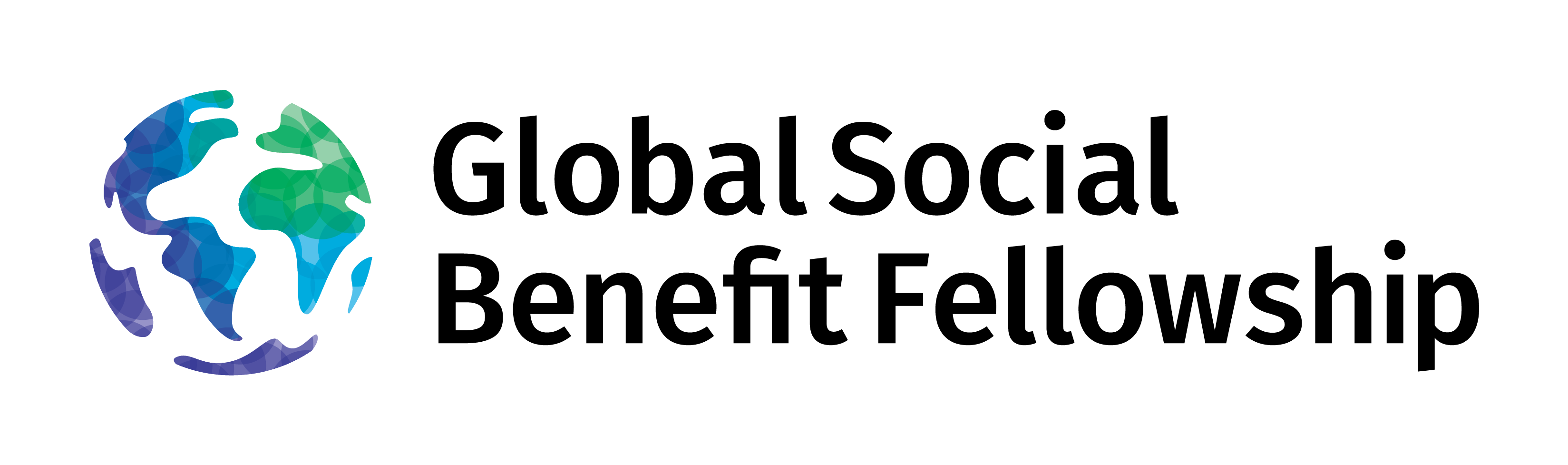 ELSJ 134 Seminar in social entrepreneurship (spring) (5 units; prerequisite for 135) ELSJ 135 Research in social entrepreneurship (fall) (5 units; fulfills STS & ELSJ)Keith Douglass Warner OFM and Thane KreinerMiller Center for Social EntrepreneurshipThese two courses provide a comprehensive nine-month long practical learning experience in the field of social entrepreneurship. This program is designed to immerse fellows in the social enterprise movement – and the mission, vision, and values of Santa Clara University. The Dees definition of social entrepreneurship:Social entrepreneurs play the role of change agents in the social sector, by: Adopting a mission to create and sustain  social value (not just private value),  Recognizing and relentlessly pursuing new  opportunities to serve that mission,  Engaging in a process of continuous  innovation, adaptation, and learning,  Acting boldly without being limited by  resources currently in hand, and  Exhibiting heightened accountability to the  constituencies served and for the outcomes created.  --Dees, J. Gregory. (1998). “The Meaning Of Social Entrepreneurship.” Santa Clara University's mission and vision are supported by seven core values that reflect the foundation of a Jesuit, Catholic education. The University's strategic focus evolves over time, but enduring principles continue to permeate our sense of who we are, what we do, and how we accomplish our goals.Mission. The University pursues its vision by creating an academic community that educates the whole person within the Jesuit, Catholic tradition, making student learning our central focus, continuously improving our curriculum and co-curriculum, strengthening our scholarship and creative work, and serving the communities of which we are a part in Silicon Valley and around the world.Vision, Santa Clara University will educate citizens and leaders of competence, conscience, and compassion and cultivate knowledge and faith to build a more humane, just, and sustainable world.Fundamental Values. The University is committed to these core values, which guide us in carrying out our mission and realizing our vision:Academic Excellence. We seek an uncompromising standard of excellence in teaching, learning, creativity, and scholarship within and across disciplines.Search for Truth, Goodness, and Beauty. We prize scholarship and creative work that advance human understanding, improve teaching and learning, and add to the betterment of society by illuminating the most significant problems of the day and exploring the enduring mysteries of life. In this search, our commitment to academic freedom is unwavering.Engaged Learning. We strive to integrate academic reflection and direct experience in the classroom and the community, especially to understand and improve the lives of those with the least education, power, and wealth.Commitment to Students. As teachers and scholars, mentors and facilitators, we endeavor to educate the whole person. We nurture and challenge students—intellectually, spiritually, aesthetically, morally, socially, and physically—preparing them for leadership and service to the common good in their professional, civic, and personal lives.Service to Others. We promote throughout the University a culture of service—service not only to those who study and work at Santa Clara but also to society in general and to its most disadvantaged members as we work with and for others to build a more humane, just, faith-filled, and sustainable world.Community and Diversity. We cherish our diverse and inclusive community of students, faculty, staff, administrators, and alumni, a community that is enriched by people of different backgrounds, respectful of the dignity of all its members, enlivened by open communication, and caring and just toward others.Jesuit Distinctiveness. We treasure our Jesuit heritage and tradition, which incorporates all of these core values. This tradition gives expression to our Jesuit educational mission and Catholic identity while also welcoming and respecting other religious and philosophical traditions, promoting the dialogue between faith and culture, and valuing opportunities to deepen religious beliefs.key digital resources for elsj 134Electronic reader https://millercenter.box.com/s/n4pd3b8kkxbdfyjgsfz0y2f3u7fb3j60Download the entire folder, and it will open nicely in Finder. Note the GSBF resources.Eric Carlson and James L. Koch. In preparation. Building a Successful Social Venture. This book was written by two of the founders of GSBI and will give you greater insight into the GSBI method as a social enterprise acceleration strategy. The authors wish to sell rights to a publisher, and thus they cannot give it away. Please purchase at study.net for $20 http://www.study.net/r_mat.asp?crs_id=30108378Dedicated SCU Library Portal https://libguides.scu.edu/gsbfellowsGSBF google folder with assignment prompts, team research folders, and case studies https://drive.google.com/drive/folders/1XcwpqoBc5ZZqzS7O7u9hPuoGbftMQb1AUnique email for submission of all work in .doc or .docx (only): send as attachment to the student in-box folder in the cloud here Student.og75rjc7l9s4xbr1@u.box.com and copy yourself. Documents must be submitted as attachments. Always, always, always keep a back up copy by cc-ing yourself on emails.student work for elsj 134 ELSJ 134: Seminar in social entrepreneurship There are three parts of the spring course:Understanding the context of your action research project (roughly April 4-18)Analyzing the social entrepreneurship strategies of your host enterprise (roughly April 18 - May 9)Collaboratively creating a team-specific field research plan (roughly May 10 - June 9).There are two or three assignments for each part. Note that, as part of the fellowship, these assignments will be shared with collaborators, such as faculty mentors, and your social enterprise hosts. All work will be submitted using the unique email for submission of documents (.doc or .pdf), or if a webpage URL, through a Slack direct channel to Keith. These assignments will be submitted as an individual, or written with your team in a coordinated fashion and submitted together (with specific components identified by author), or written as one integrated project and submitted as team. Understanding the context of your action research projectFirst vocational reflection essay: introduce yourself to your team (including your GSBI mentors, faculty mentors, and social enterprise hosts). You will write this on Weebly and submit your URL via Slack. Individual.Outline the country context of your host social enterprise’s work. Gather relevant data on the country where you will do field work, with particular attention to prior efforts to foster socially just economic development. Coordinated.Analyzing the social entrepreneurship strategies of your host enterpriseA comparative analysis of two (or three) other social enterprises -- and their business models operating in the same sector (but not your host enterprise). You will be assigned one case study, and each student on your team will select another, and conduct a comparison. Coordinated.Recreate the business model canvas of your enterprise host. Prepare this and share it you're your enterprise host, and gain critical feedback through a conversation with your host entrepreneur or GSBI mentor (or former GSBF!), and report their feedback. Integrated.Collaboratively creating a team-specific field research plan Team annotated bibliography to provide context for understanding your field placement and research, and to inform your research write up in the fall. You must, as a team, schedule a consult with a reference librarian. Coordinated.A description of methods for gathering data for your research project. Coordinated.Full interdisciplinary action research plan. This will integrate many different elements of the work throughout the quarter. You will share a portion of this with your host enterprise to organize your in-country work plan and itinerary. Collaborative. Page numbers are for single spaced pages submitted by the team. Coordinated submissions should have sections written by individuals identified, and sections that are jointly written identified. All of the assignments are due electronically at 11.59pm. There are two modes of submission. If you are submitting a document:You may format in Word, only. I do not accept googledocs or pdfs. Name the file according to the following guideline: Year.Course#.Assignment#.Surname For example, 16.20.1.WarnerEmail this as a doc or pdf attachment to the student in-box folder in the cloud here Student.og75rjc7l9s4xbr1@u.box.com and copy yourself. Documents must be submitted as attachments. Always, always, always cc yourself.If you are submitting a webpage, please send Keith the URL by email, and write in the subjectline: BLOG.Required textsGBB= Martin, R. and Osberg, S., 2015. Getting Beyond Better: How Social Entrepreneurship Works. Harvard Business Review Press. Explains how social entrepreneurs create the conditions for broad shifts in the social status quo.PE=Banerjee, Abhijit V. and Esther Duflo. 2011. Poor Economics: A Radical Rethinking of the Way to Fight Global Poverty. Public Affairs. This book provides an excellent analysis of the economic life of the poor in the developing world, using randomized control trials to explain why some initiatives have lifted people out of poverty, and why others have not. BSV=Eric Carlson and James L. Koch. In preparation. Building a Successful Social Venture. This book was written by two of the founders of GSBI and will give you greater insight into the GSBI method as a social enterprise acceleration strategy. The authors wish to sell rights to a publisher, and thus they cannot give it away. Please purchase at study.net for $20 http://www.study.net/instructor/i_view_course.asp?Crs_ID=30119636&Sch_ID=20000042Digital reader for ELSJ 134-Spring 2018United Nations. 2017 The Sustainable Development Goals Report 2017. Warner, K. 2016. A Holistic Vision  Of Human Flourishing. Health Progress. May-June. Pages 15-18.Neafsey, J. (2006). A Sacred Voice Is Calling: Personal Vocation and Social Conscience. Orbis Books. Chapter 1.Golla, A.M., Malhotra, A., Nanda, P. and Mehra, R., 2011. Understanding and Measuring Women's Economic Empowerment. International Center for Research on Women.United Nations. 2016. Women and the Sustainable Development Goals.Valentine, Gerry. 2016. Do you know how your business actually creates value? Conscious Company. Osterwalder, Alexander and Yves Pigneur. 2009. Business Model Generation: A Handbook for Visionaries, Game Changers, and Challengers. Self-published. Pages 14-54. Gray, Leslie, Alaina Boyle, and Victoria Yu. 2017. Turning on the Lights: Transcending Energy Poverty Through the Power of Women Entrepreneurs. Miller Center for Social Entrepreneurship. McCreless, Michael, and Brian Trelstad. 2012. A GPS for Social Impact. Stanford Social Innovation Review. 21-22.Emerson, Robert M, Rachel I Fretz, and Linda L Shaw. 2011. Writing Ethnographic Fieldnotes: University of Chicago Press. Selections.Chipchase, Jan and Panthea Lee. 2011. Mobile Money: Afghanistan. Innovations 6: 2 13-33. Mair, Johanna and Christian Seelos. 2017. Water is Power. In Impact India. Stanford Social Innovation Review. Special issue pages 24-29. Escobedo, C., Guerrero, J., Lujan, G., Ramirez, A. and Serrano, D., 2007. Ethical issues with informed consent. E-Zine Journal: Youth Scientists and the Ethics of Current Science, 1-8.Glinski, Allison M., and others. 2016. Women and Social Enterprises: How Gender Integration Can Boost Entrepreneurial Solutions to Poverty. Acumen and ICRW. Read pages 8-12 and 38-45.  Hoffecker Moreno, Elizabeth,  Kendra Leith, Kim Wilson. 2015. The Lean Research Framework Principles for Human-Centered Field Research. MIT. Lentfer, Jennifer. 2014. The Development Element.Class schedule and assigned readingsPart I. Understanding the context of your action research project1b. April 4. The fellowship, its components and context. GBB Introduction and 1Yunus, Muhammad. 2006. The Nobel Peace Prize Lecture. http://www.nobelprize.org/nobel_prizes/peace/laureates/2006/yunus-lecture-en.htmlUnited Nations. 2017. The Sustainable Development Goals Report 2017. Read carefully 3-11 and then the section on the goal closely aligned with the mission of your host.Warner, K. 2016. A Holistic Vision  Of Human Flourishing. Health Progress. May-June. Pages 15-18.2a. April 9. What is development? Thane out. BSV Preface, 1GBB 22b. April 11. Personality type and the vocation of social entrepreneurship. Katharine Sherwin on MBTI. Thane out.  Lisa Carter, our reference librarian, introduces resources.Neafsey, J. (2006). A Sacred Voice Is Calling: Personal Vocation and Social Conscience. Orbis Books. Chapter 1.>>>> Discuss implications of MBTI for fellowship3a. April 16. Development economics and the Base of the Pyramid market.BSV 2, 3PE 1Golla, A.M., Malhotra, A., Nanda, P. and Mehra, R., 2011. Understanding and Measuring Women's Economic Empowerment. International Center for Research on Women.United Nations. 2016. Women and the Sustainable Development Goals. Miller Center handout definitions of Women Rising and Climate Resilience3b. April 18. BOP behavioral economicsGBB 3>>> Poor Economics presentations by teams on PE 6, 7, 8, 9Part II. Analyzing the social entrepreneurship strategies of your host enterprise4a. April 23. Social entrepreneurship as a social change strategyBSV 4GBB 4>>>Identify mission, vision and value proposition for your assigned case study and host enterprise4b. April 25. How business models create social valueBSV 7, 9Valentine, Gerry. 2016. Do you know how your business actually creates value? Conscious Company. >>> Draw the “Logic Model” for your assigned case study and host enterprise5a. April 30. Using the business model canvas as analytical toolGBB 5Osterwalder, Alexander and Yves Pigneur. 2009. Business Model Generation: A Handbook for Visionaries, Game Changers, and Challengers. Self-published. Pages 14-54. VIDEO: Business Model Canvas Explained‬ https://www.youtube.com/watch?v=QoAOzMTLP5s5b. May 2. Target markets and value chains BSV  5, 6 ‬>>>>Class presentations on business models of assigned case studies6a. May 7. Organizational strategiesBSV 8>>>>Class presentations on business model of your host enterprise.>>>>Poor Economics presentations by teams: on PE 2 (food and nutrition) PE 3 (health), 4 (education) and 5 (fertility, family planning and gender)Part III. Collaboratively creating a team-specific field research plan 6b. May 9. Measuring social impactBSV 10Gray, Leslie, Alaina Boyle, and Victoria Yu. 2017. Turning on the Lights: Transcending Energy Poverty Through the Power of Women Entrepreneurs. Miller Center for Social Entrepreneurship. McCreless, Michael, and Brian Trelstad. 2012. A GPS for Social Impact. Stanford Social Innovation Review. 21-22.7a. May 14. Gathering data in the field. Mair, Johanna and Christian Seelos. 2017. Water is Power. In Impact India. Stanford Social Innovation Review. Special issue pages 24-29. Chipchase, Jan and Panthea Lee. 2011. Mobile Money: Afghanistan. Innovations 6: 2 13-33. Emerson, Robert M, Rachel I Fretz, and Linda L Shaw. 2011. Writing Ethnographic Fieldnotes: University of Chicago Press. Selections.>>>Describe your research methodologies to prepare for the clinic7b. May 16. Methodology Planning Clinic with research mentors, for 1 hour. Spencer leads teambuilding or travel prep session. Keith and Thane out -- at Miller Center retreat with Advisory Board. 8a. May 21. Ethical issues in field researchEscobedo, C., Guerrero, J., Lujan, G., Ramirez, A. and Serrano, D., 2007. Ethical issues with informed consent. E-Zine Journal: Youth Scientists and the Ethics of Current Science, 1-8.Elizabeth Hoffecker Moreno,  Kendra Leith, Kim Wilson. 2015. The Lean Research Framework Principles for Human-Centered Field Research. MIT. >>>Identify important ethical issues at your research site.8b. May 23. Research with a Mission Open House (please invite your family and friends!) 2:15-4:15 pm in Locatelli Center, followed by parents reception on President’s Patio 430-6pm. 9a. May 29. MEMORIAL DAY NO CLASS9b. May 31. Women Rising. Keith out. Glinski, Allison M., and others. 2016. Women and Social Enterprises: How Gender Integration Can Boost Entrepreneurial Solutions to Poverty. Acumen and ICRW. Read pages 8-12 and 38-45.  GBB 6, 7BSV 1210a. June 4. Images of social entrepreneurship.Lentfer, Jennifer. 2014. The Development Element.BSV 11, 1310b. June 6. Assignments for ELSJ 134, Spring SeminarPages  Due % ageFirst vocational reflection essay: introduce yourself to your team and social enterprise hosts. Individual.Blog17 April10Outline the country context of your host social enterprise’s work. Coordinated.5-919 April5Comparative analysis of social enterprise business models. Coordinated.12-184 May25Business model canvas of your enterprise host. Integrated.38 May10Team annotated bibliography (you must meet with a reference librarian). Coordinated. 6-1015 May10A description of methods for gathering data. Coordinated.6-1024 May 10Full interdisciplinary action research plan. Integrated.25-357 June30TOTAL100